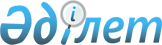 Қазақстан Республикасы Yкiметiнiң кейбiр шешімдерiнiң күші жойылды деп тану туралыҚазақстан Республикасы Үкіметінің 2005 жылғы 2 ақпандағы N 91 Қаулысы

      Қазақстан Республикасының Үкiметi  ҚАУЛЫ ЕТЕДI: 

      1. Мыналардың күшi жойылды деп танылсын: 

      1) "Қазақстан Республикасының Ұлттық ақпараттық инфрақұрылымын қалыптастырудың және дамытудың 2001-2005 жылдарға арналған мемлекеттiк бағдарламасын iске асыру жөнiндегi Iс-шаралар жоспарын бекiту туралы" Қазақстан Республикасы Үкiметiнiң 2001 жылғы 21 мамырдағы N 674  қаулысы ; 

      2) "Қазақстан Республикасы Үкiметiнiң кейбiр шешiмдерiне өзгерiстер мен толықтырулар енгiзу және күшi жойылды деп тану туралы" Қазақстан Республикасы Үкiметiнiң 2001 жылғы 28 қазандағы 

N 1369  қаулысымен  (Қазақстан Республикасының ПҮКЖ-ы, 2001 ж., 

N 36-67, 478-құжат) бекiтiлген Қазақстан Республикасы Үкiметiнiң кейбiр шешiмдерiне енгiзiлетiн өзгерiстер мен толықтырулардың 25-тармағы; 

      3) "Қазақстан Республикасы Үкiметiнiң 2001 жылғы 21 мамырдағы N 674 қаулысына өзгерiстер енгiзу туралы" Қазақстан Республикасы Үкiметiнiң 2004 жылғы 24 ақпандағы N 217  қаулысы . 

      2. Осы қаулы қол қойылған күнiнен бастап күшiне енедi.       Қазақстан Республикасының 

      Премьер-Министрі 
					© 2012. Қазақстан Республикасы Әділет министрлігінің «Қазақстан Республикасының Заңнама және құқықтық ақпарат институты» ШЖҚ РМК
				